Дроссельный клапан с роликовым кольцевым уплотнением DK 150Комплект поставки: 1 штукАссортимент: К
Номер артикула: 0092.0415Изготовитель: MAICO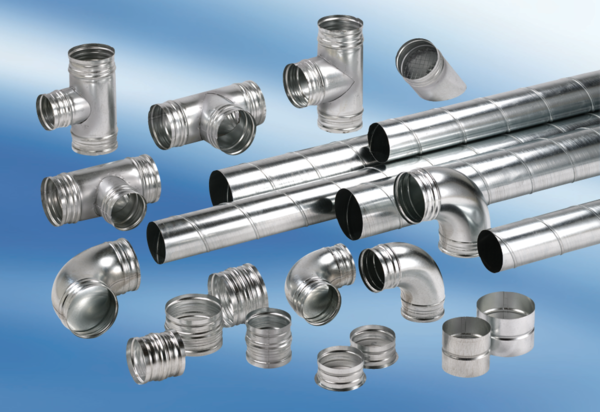 